1.На сайте KUSKOVO.BIZ в разделе Личный кабинет скачать и заполнить заявление на регистрацию Личного кабинета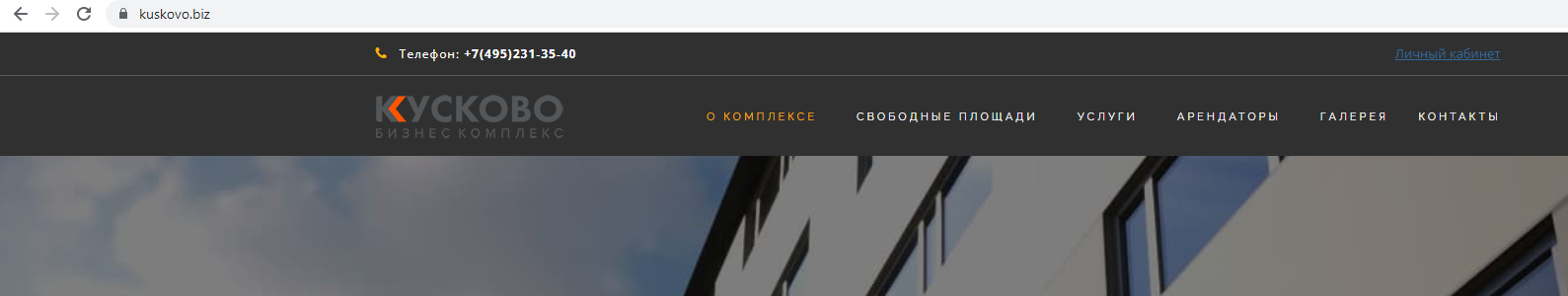 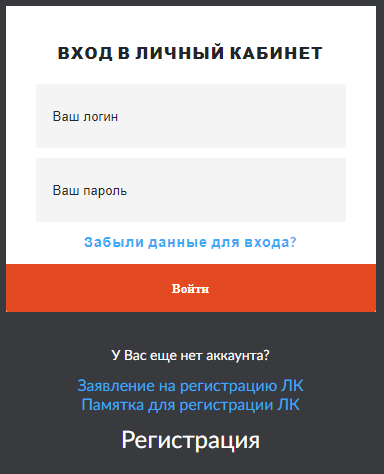 2.Предоставить данное заявление в офис 305Г (с 10.00 до 16.00, пн.-пт.)3.Получить ID (логин) и пароль для регистрации Личного кабинета (используется разово для регистрации Личного кабинета)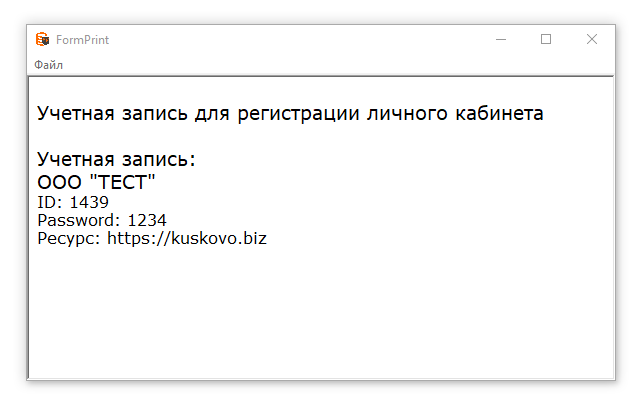 4.На сайте KUSKOVO.BIZ перейдите в раздел Личный кабинет и нажмите Регистрация (поля логин и пароль не заполнять!)5. Выберете Прямой арендатор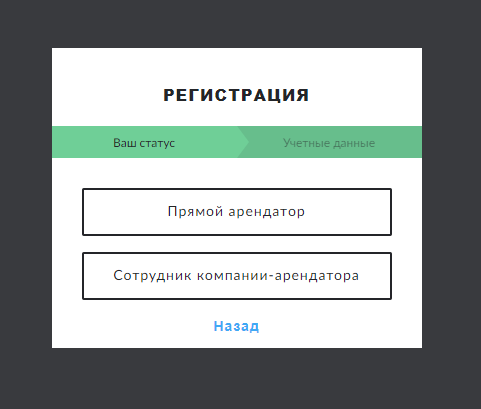 6.Введите полученные ID и пароль и нажмите Зарегистрироваться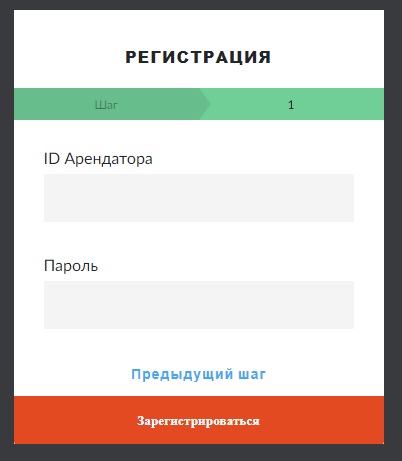 7.Заполните указанные поля и нажмите Далее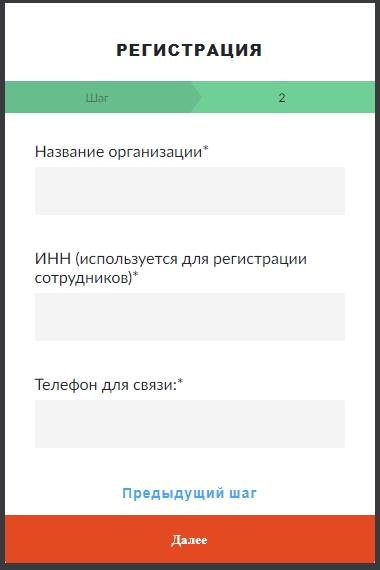 8.Заполните указанные поля и нажмите Далее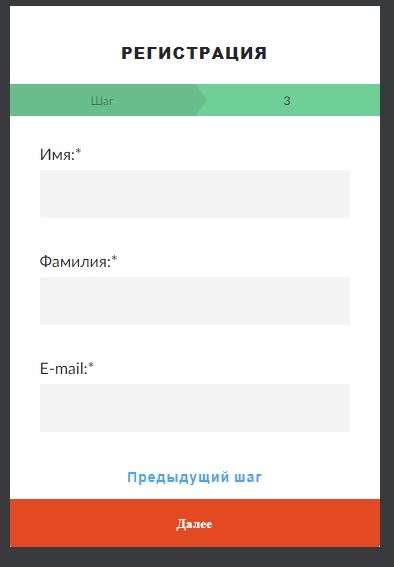 9.Придумайте LOGIN и пароль и нажмите Зарегистрироваться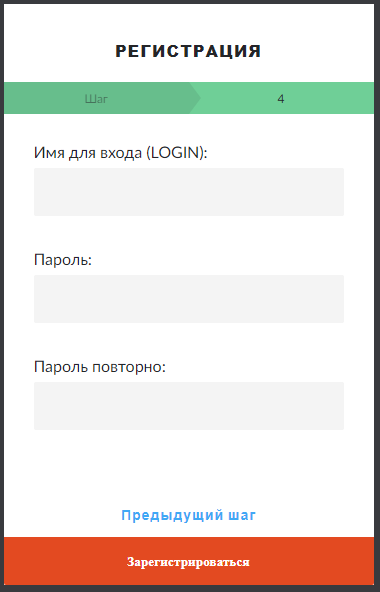 10. Ознакомьтесь с информацией и нажмите Войти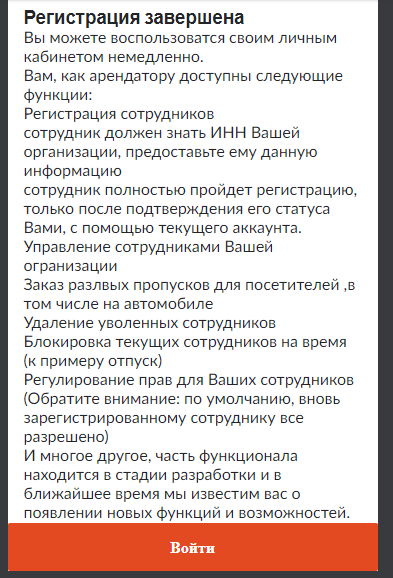 11.Введите придуманный логин и пароль, поставьте отметку о согласии и нажмите Войти12.Вы попадаете на главный экран Личного кабинета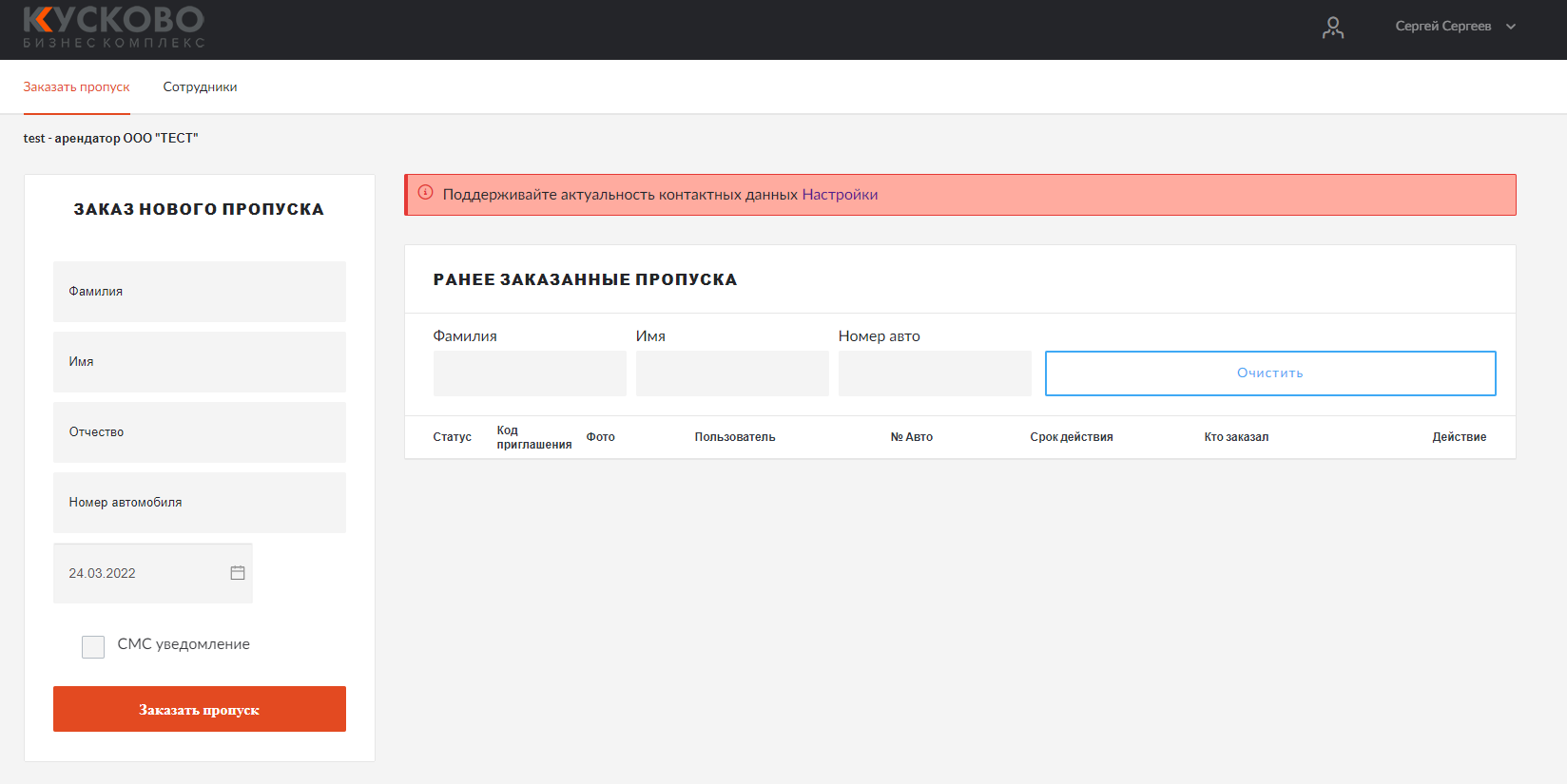 13. Просим следить за актуальностью контактных данных.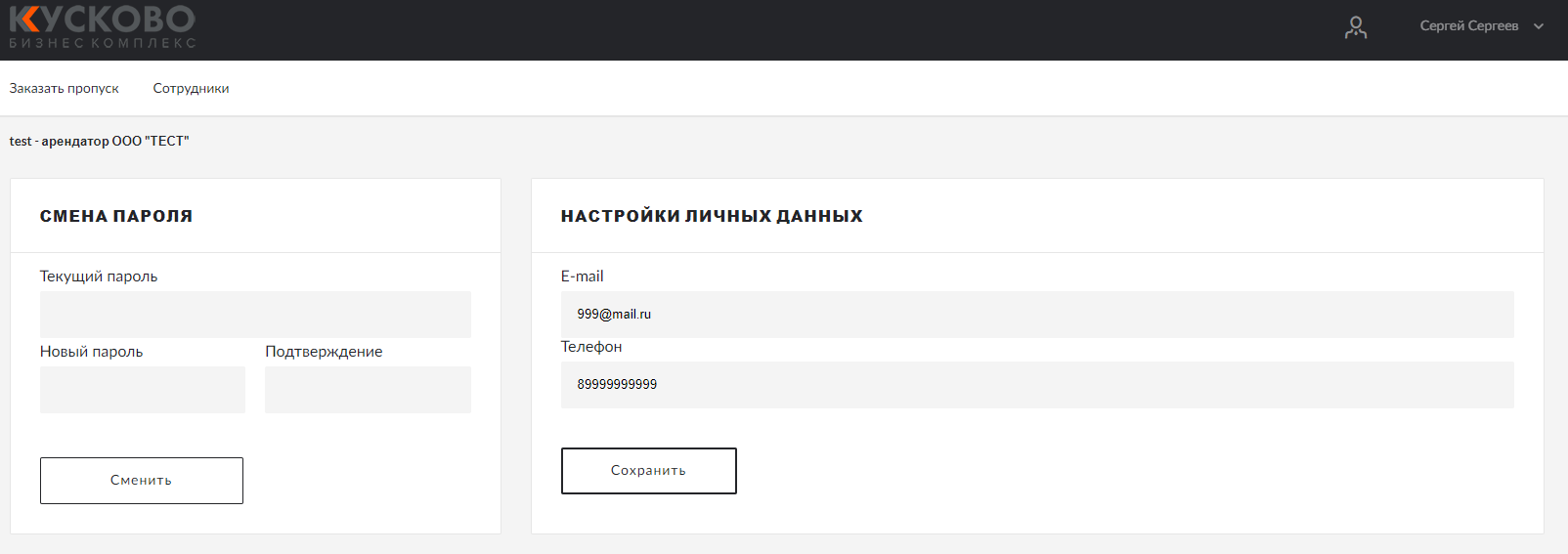 